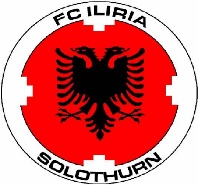 DHURIM TOPIEmri  Anetarit :  …………………………………. Marreveshje ndermjet FC ILIRIA dheMe nenshkrimin tim konfirmoj dhuraten e nje topi loje per FC ILIRIA ne shumen prej 150 CHF.Dhuruesi do te publikohet gjate turneut, festes ne fletushka, me mikrofon si dhe ne websitin e KLUBIT. Gjithashtu ka mundesi te publikoje nje lidhje interneti te firmes se tij ne websitin e KLUBIT. Sigurisht eshte i mirepritur te jete i pranishem ne aktivitetet e KLUBIT.Data:                                                                           Dhuruesi :……………………………..                                                 ………………………………           O CHF 150.00 me mirenjohje per pagesen:(plotesojeni ju lutemi ne dy kopje, nje kopje dhuruesit)Paguar me(data):                                                       FCI Anetar(Emri dhe nenshkrimi):……………………………………………….                              ………………………………………………………                                             Lidhja Bankare: Raiffeisen Wasseramt Mitte, 4552 Derendingen     IBAN (Konto-Nr.) : CH39 8093 8000 0033 8722 3 Firma:Emer/ Mbiemer:PLZ/Vendi:Rruga:Te lefon / Natel: